ข้อมูลผลการดำเนินงานในเชิงสถิติ การตั้งจุดตรวจ จุดสกัดประจำปีงบประมาณ พ.ศ.2567  สถานีตำรวจนครบาลคลองตัน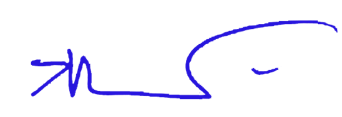 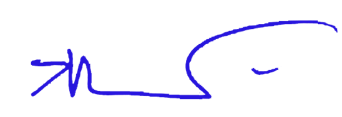 ผลการดำเนินการในการตั้งจุดตรวจ จุดสกัดข้อมูล ณ 1 เมษายน 2567ผลการดำเนินการในการตั้งจุดตรวจ จุดสกัดข้อมูล ณ 1 เมษายน 2567ผลการดำเนินการในการตั้งจุดตรวจ จุดสกัดข้อมูล ณ 1 เมษายน 2567ผลการดำเนินการในการตั้งจุดตรวจ จุดสกัดข้อมูล ณ 1 เมษายน 2567ผลการดำเนินการในการตั้งจุดตรวจ จุดสกัดข้อมูล ณ 1 เมษายน 2567ผลการดำเนินการในการตั้งจุดตรวจ จุดสกัดข้อมูล ณ 1 เมษายน 2567ผลการดำเนินการในการตั้งจุดตรวจ จุดสกัดข้อมูล ณ 1 เมษายน 2567เดือน/ปีจำนวนตั้งจุดจำนวนการเรียกตรวจ(ราย)พบกระทำความผิด(ราย)จำนวนออกใบสั่งเปรียบเทียบปรับ(ราย)ไม่พบการกระทำผิด(ราย)ว่ากล่าวตักเตือน(ราย)มีนาคม 25674702002015